                            City of Las Vegas, NM 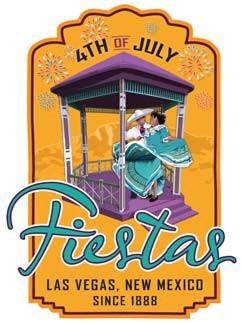              4th of July Fiestas 2023 (July 1, 2023 - July 4, 2023)                            1700 N. Grand Avenue, Las Vegas, NM 87701, 505-454-1401                                    		www.visitlasvegasnm.com/events                 ENTERTAINER APPLICATION FORM                                        Return Application to: City of Las Vegas Community Development/Las Vegas Fiestas Oversight Committee[Application Due Date: Tuesday, _____ 2023 by 5:00 PM- NO EXCEPTIONS] PLEASE BE ADVISED THAT SUBMISSION OF AN APPLICATION DOES NOT GUARANTEE A SPOT IN FIESTA LINEUPGeneral Information- (please print clearly)Band/Group Name: _________________________________Authorized Representative Contact: _________________________________Alternate Contact: __________________________________Authorized Representative Contact Mailing : ____________________________________________________Authorized Representative Contact Phone No.: ___________________________Alternate Contact Phone No.: _____________________________Email Address: ________________________________________Number of Band/Group Members: _________________________Type of Band/Group:     Band ⬜	Mariachi ⬜      Dance Group ⬜         	Solo ⬜Do you use tracks?      Yes ⬜    	No⬜Please Specify:       	CD ⬜   	   IPAD  ⬜       	        	Acoustic ⬜	Jump Drive ⬜ Other :________________________________Please be advised that Sound is provided for all musical acts including the Backline. However, you must provide your own guitars, bass, keyboard stand and chair.  Bands are allowed to use their own drum snare. (Drumsticks are not provided.)TERMS AND CONDITIONS                                                                                                                      	If accepted as an entertainer you and/or your group MUST agree to the following terms and conditions:●        4th of July Fiestas will issue payment to performer/entertainer following performance at the LVPD Dispatch at 318 Moreno St, Las Vegas, NM 87701.●        Performers shall perform music and/or entertainment for a minimum of 85% of the scheduled duration of their performance.  Idle talk and tuning of instruments does not constitute performance time. The City of Las Vegas and the Sound Contractor are not responsible for tardiness to your performance. If you are tardy to your scheduled time, this will shorten your performance.  The City of Las Vegas will not make an exception due to other contractual obligations to the next artist following your scheduled performance. Please arrive at minimum a half an hour prior to your performance to avoid delays.●        Only Performers/Entertainers are allowed on the stage; family and friends are NOT permitted on the stage before, during or after the performance.  Please make every attempt to exit the stage with your equipment upon completion of your performance. A designated area for fans and merchandise will be designated for your use by the City of Las Vegas at the City of Las Vegas tent and/or designated location. ●        Performers and the members of group shall promote their performance at the Las Vegas Fiestas using social media (which may include but is not limited to Facebook, Instagram, Snapchat, etc.) and on their Website (if Performer has a website) of tour or performance dates if available. Promotion shall include Performance Date, Time, Historic Plaza Park, and Las Vegas 4th of July Fiestas. While Performer is not required to promote their performance using paid media outlets it is acceptable and encouraged. Performer will have the ability to sell and autograph Performer merchandise following their performance.●        Performers/Entertainers will NOT be allowed to have merchandise tables in front, side or back of the Gazebo. The City will provide a space and table at the city tent for the sale of merchandise. NO EXCEPTIONS!●        Performer(s), if requested by 4th of July Fiestas or City of Las Vegas, will record a brief sound bite for 4th of July Fiestas to use in radio, TV or other ads to promote Las Vegas 4th of July Fiestas and Performer’s participation at Fiestas. Unless otherwise agreed 4th of July Fiestas will record and absorb the cost of promotion and retains control of creative content of such recordation.●        4th of July Fiestas reserves the right to cancel any and all performances scheduled if it is in the best interest of the public. As such, performer shall dress appropriately and abstain from expressing profanity, be it in lyrics, behavior and dialogue.●        4th of July Fiestas is an alcohol free event. Performers shall not consume alcohol on or near the Plaza prior to or during their scheduled performance. If the City of Las Vegas and/or 4th of July Fiestas Work Group deems any performer to be intoxicated, said performer will be excluded from performance and remaining performers will be asked to fulfill their performance obligation.●        Should Performer fail to appear for their scheduled performance, the Performer shall be liable to the City of Las Vegas for the amount the Performer would have been compensated as liquidated damages.●        4th of July Fiestas shall provide the Performer with electricity and electrical hook-ups, a sound system complete with microphones, microphone stands, backline and frontline equipment and drum set, which shall be used by all Performers that require a drum set and shall be used for the entire duration of the Fiestas.●        The performer shall provide their own personal musical instruments and all cords and hook-up needed for personal instruments, back-up music as CD, drumsticks and any other items pertaining to their performance ability.●        The 4th of July Fiestas and the sound equipment company have full discretion on use and operation of the sound equipment should wet, unsafe weather conditions, and/or potential damage to the equipment become a factor.●        The performer shall be held fully responsible for negligent damage to the equipment provided for use and shall be liable to the sound equipment company providing sound system and shall hold harmless the City of Las Vegas and City of Las Vegas 4th of July Fiestas Work Group.●	Should inclement weather arise causing a disruption in the performance schedule, performers shall remain present and available for a rescheduled time and shall perform for duration of time indicated above.●	However, should the 4th of July Fiestas deem that the performance cannot be rescheduled; the performer will be paid in full as if the performance actually took place.●	Performer will provide a cell phone number for any member who can and may be reached at any time during the 4th of July Fiestas should the need for rescheduling arise.●	4th of July Fiestas reserves the right to revise the entertainment schedule if the need should arise; and will notify the performer as soon as possible prior to the scheduled performance.●	It is hereby agreed and understood that the City of Las Vegas and the City of Las Vegas 4th of July Fiestas Work Group are not responsible for any damage directly or indirectly caused to any personal equipment belonging to the performer, or any items lost or stolen.●	It is hereby agreed and understood that decisions of the City of Las Vegas and 4th of July Fiestas Work Group are final.●	The City of Las Vegas reserves all rights to the 4th of July Fiestas event, including the event performances.ACKNOWLEDGMENTI/We have read the terms and conditions in this Entertainment Application. I/We understand that by submitting this Application, approval to provide entertainment for the 2019 4th of July Fiestas is solely at the discretion of the City of Las Vegas and the Las Vegas Fiestas Oversight Committee.The Application Packet must be completed and received no later than Tuesday, April 30, 2020 by 5:00 PM- NO EXCEPTIONS at 1700 North Grand Avenue, Las Vegas, NM 87701.All information in this application is true to the best of my knowledge and I/We have not knowingly submitted any false or misleading information.I/We, __________________________________________, authorized representative of                (Authorized Representative Name)                                                                    _______________________________________________, do hereby declare that I/We have read and fully            	(Band/Group/Solo Name)Understand and agree to the Terms and Conditions set forth by the City of Las Vegas 4th of July Fiestas Oversight Committee._________________________________         	    _____________________________________Authorized Representative Printed Name                       	Authorized Representative Signature		DatePLEASE BE ADVISED THAT SUBMISSION OF AN APPLICATION DOES NOT GUARANTEE A SPOT IN FIESTA LINEUPIMPORTANT NOTICE!!!If your packet is incomplete, you will not be considered for a performance at the Las Vegas 4th of July Fiestas.ENTERTAINER CHECKLIST:⃝ 	Complete Entertainment Application Form Required⃝ 	One Paragraph Biography Required (Word format is preferred)⃝ 	REQUIRED- Four (4) current songs in MP3 form (we must received at a minimum of four (4) songs)Emailed to cgriego@lasvegasnm.gov OR	Most recent compact Disc (CD) please note we are unable to return CD’s. CD’s from Entertainers who have been chosen to perform at the Las Vegas 4th of July Fiestas will be used to promote the Performer and distributed as a promotional item during the Fiestas.⃝ 	Signed Terms and Conditions Required⃝ 	Updated Stage Plots Required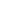 Note: The 4th of July Fiestas Oversight Committee will mail contracts and W-9 forms to those selected as entertainers for the Las Vegas 4th of July Fiestas (W-9 forms are required from all entertainers).List all members participating (please print clearly):List all members participating (please print clearly):1.   ____________________________________	  	9.    ____________________________________         	2.	____________________________________     	10.   ____________________________________     	3.	___________________________________11.   ____________________________________     	4.	____________________________________12.   ____________________________________     	5.	____________________________________13.   ____________________________________     	6.	____________________________________14.   ____________________________________     	7.	____________________________________15.   ____________________________________     	8.	____________________________________     	16.   ____________________________________